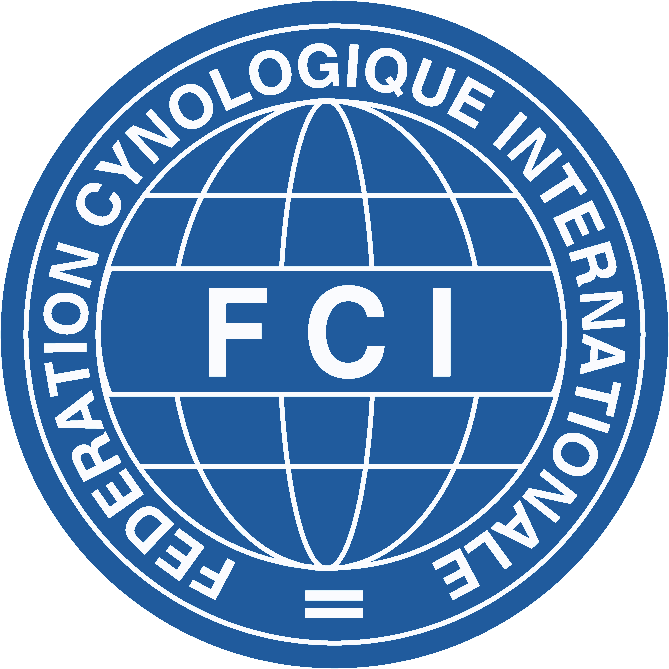 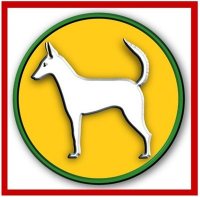 Contacto: _______________________               Data: ___/____/ 2018           Assinatura: ___________________________________________________Endereço para inscriçõesOutros ContactosConcentraçãoInscrição – 30 € provascaca@cpc.ptMarques Pereira – 933 969 790Pastelaria Emigrante – 7.30HInscrição – 30 € De acordo com o regulamento especial para a Taça de Portugal de Juniores  De acordo com o regulamento especial para a Taça de Portugal de Juniores  De acordo com o regulamento especial para a Taça de Portugal de Juniores  De acordo com o regulamento especial para a Taça de Portugal de Juniores  Nome do ExemplarRaçaSexoL.O.P.Data nasc.(dos 12 aos 30 meses)CondutorProprietário12345678